ОГОЛОШЕННЯпро проведення спрощеної закупівлі в системі електронних закупівель з урахуванням наказу ДП «ПРОЗОРРО» від 20.10.2022 № 25 (далі – Оголошення) ___ лютого 2024 року1. Замовник: 1.1. Найменування: 59 будинок офіцерів   1.2. Код ЄДРПОУ: 09716585       1.3. Місцезнаходження: м. Одеса вулиця Пироговська, 7/9  1.4. Посадові особи Замовника, уповноважені здійснювати зв'язок з учасниками (прізвище, ім’я, по батькові, посада та адреса, номер телефону та факсу із зазначенням коду міжміського телефонного зв’язку, електронна адреса): ПУРДІК Вадим Володимирович, уповноважена особа 59 будинку офіцерів (063)39110712. Назва предмета закупівлі: – Багатофункціональний пристрій - 1 шт; ДК 021:2015: 30232150-0: «Струменеві принтери» .3. Технічні, якісні та інші характеристики предмета закупівлі: Технічні, якісні та інші характеристики предмета закупівлі визначені у Додатку № 1.4. Кількість товару: 1 шт.4.1.Місце поставки товару: м. Одеса вулиця Пироговська, 7/95. Термін поставки товару: до 31 грудня 2024 року.  6. Умови оплати: Згідно пунктів 4.1, 4.2 проєкту Договору (Додаток №5);6.1. Тип оплати: Післяплата;6.2. Тип днів: Банківські;6.3. Розмір оплати (%): 100;6.4. Період (днів): 30.7. Очікувана вартість предмету закупівлі: 7 039,00 грн. (сім тисяч тридцять дев’ять грн. 00 коп.) з ПДВ.7.1. Джерело фінансування закупівлі: державний бюджет.8. Період уточнення інформації про закупівлю: по 15-02-2024, 16:00.9. Кінцевий строк подання пропозицій: по 20-02-2024, 16:00. 10. Критерії та методика оцінки пропозицій: Ціна (100 %).11. Розмір та умови надання забезпечення пропозицій: Не вимагається.12. Розмір та умови надання забезпечення виконання договору про закупівлю: Не вимагається.13. Розмір мінімального кроку пониження ціни під час електронного аукціону: 0,5 % від очікуваної вартості.14. Мова, якою повинні бути подані тендерні пропозиції – українська мова 15. Перелік критеріїв та методика оцінки пропозицій із зазначенням питомої ваги критеріїв: «Ціна» -єдиний критерій оцінки, питома вага критерію – 100%. Найбільш економічною вигідною пропозицією буде вважатися пропозиція з найнижчою ціною. Оцінка пропозицій проводиться автоматично електронною системою закупівель на основі критеріїв і методики оцінки, зазначених замовником в оголошенні про проведення спрощеної закупівлі, шляхом застосування електронного аукціону. До початку проведення електронного аукціону в електронній системі закупівель автоматично розкривається інформація про ціну та перелік усіх цін пропозицій, розташованих у порядку від найнижчої до найвищої ціни без зазначення найменувань та інформації про учасників. Найбільш економічною вигідною пропозицією буде вважатися пропозиція з найнижчою ціною.16.  Інша інформація:Оголошення розроблено відповідно до Наказу ДП «Прозорро» від 20.10.2022 № 25 з урахуванням вимог Закону України «Про публічні закупівлі» №922-VIII від 25.12.2015 (далі – Закон) та Особливостей здійснення публічних закупівель товарів, робіт і послуг для Замовників, передбачених Законом України «Про публічні закупівлі», на період дії правового режиму воєнного стану в Україні та протягом 90 днів з дня його припинення або скасування, затверджених постановою Кабінету Міністрів України від 12.10.2022 № 1178 (далі-Особливості). Терміни, які використовуються в цьому оголошенні, вживаються у значенні, наведеному у Законі, Особливостях.Кожен учасник має право подати тільки одну пропозицію (у тому числі до визначеної в оголошенні частини предмета закупівлі (лота) (у разі здійснення закупівлі за лотами). У разі подання більше ніж однієї пропозиції (у тому числі до визначеної в оголошенні частини предмета закупівлі (лота) (у разі здійснення закупівлі за лотами) замовник відхиляє пропозицію учасника згідно пункту 1 частини 13 статті 14 Закону, а саме: замовник відхиляє пропозицію в разі, якщо пропозиція учасника не відповідає умовам, визначеним в оголошенні про проведення спрощеної закупівлі, та вимогам до предмета закупівлі. Строк дії пропозиції, протягом якого пропозиції учасників вважаються дійсними становить 90 днів із дати кінцевого строку подання пропозицій.Документи, що не передбачені законодавством для учасників – юридичних, фізичних осіб, у тому числі фізичних осіб-підприємців, не подаються ними у складі пропозиції. Відсутність документів, що не передбачені законодавством для учасників – юридичних, фізичних осіб, у тому числі фізичних осіб – підприємців, у складі пропозиції, не може бути підставою для її відхилення замовником. У разі якщо учасник або переможець відповідно до норм чинного законодавства не зобов’язаний складати якийсь із вказаних в оголошенні документ, то він надає лист-роз’яснення в довільній формі в якому зазначає законодавчі підстави ненадання відповідних документів або копію/ії роз’яснення/нь державних органів.Пропозиція учасника повинна містити достовірну інформацію. Замовник має право звернутися за підтвердженням інформації, наданої учасником, до органів державної влади, підприємств, установ, організацій відповідно до їх компетенції. У разі виявлення та/або отримання інформації про невідповідність інформації в пропозиції учасника вимогам визначеним в оголошенні про проведення спрощеної закупівлі та/або вимогам до предмета закупівлі, пропозиція учасника вважається такою, що не відповідає умовам, визначеним в оголошенні про проведення спрощеної закупівлі, та вимогам до предмета закупівлі та підлягає відхиленню на підставі п. 1 ч. 13 ст. 14 Закону.Пропозиція учасника спрощеної закупівлі та усі документи, які передбачені вимогами оголошення про проведення спрощеної закупівлі та вимогами до предмета закупівлі складаються українською мовою. Документи або копії документів (які передбачені вимогами оголошення та вимогами до предмета закупівлі), які надаються Учасником у складі пропозиції, викладені іншими мовами, повинні надаватися разом із їх автентичним перекладом на українську мову. Замовник не зобов’язаний розглядати документи, які не передбачені вимогами оголошення та вимогами до предмета закупівлі та які учасник додатково надає на власний розсуд.Фактом подання пропозиції учасник – фізична особа чи фізична особа-підприємець, яка є суб’єктом персональних даних, надає свою безумовну згоду суб’єкта персональних даних щодо обробки її персональних даних у зв’язку з участю у закупівлі, відповідно до абзацу 4 статті 2 Закону України «Про захист персональних даних» від 01.06.2010 № 2297-VI. (зі змінами)В усіх інших випадках фактом подання пропозиції учасник – юридична особа, що є розпорядником персональних даних, підтверджує наявність у неї права на обробку персональних даних, а також надання такого права замовнику, як одержувачу зазначених персональних даних від імені суб’єкта (власника). Таким чином відповідальність за неправомірну передачу замовнику персональних даних, а також їх обробку несе виключно учасник спрощеної закупівлі, що подав пропозицію.У разі. Якщо пропозиція подається об’єднанням учасників, до неї обов’язково включається документ про створення такого об’єднання.Фактом подання пропозиції учасник підтверджує, що він протягом останніх трьох років не притягувався до відповідальності за порушення, передбачене пунктом 4 частини другої статті 6, пунктом 1 статті 50 Закону України «Про захист економічної конкуренції», у вигляді вчинення антиконкурентних узгоджених дій, що стосуються спотворення результатів тендерів. У випадку, якщо в зведених відомостях Антимонопольного комітету України щодо спотворення результатів торгів буде виявлено учасника, то пропозиція цього учасника вважається такою, що не відповідає умовам, визначеним в оголошенні про проведення спрощеної закупівлі, та вимогам до предмета закупівлі та підлягає відхиленню на підставі п. 1 ч. 13 ст. 14 Закону України «Про публічні закупівлі».Якщо Замовником під час розгляду пропозиції учасника закупівлі виявлено невідповідності в інформації та/або документах, що подані учасником закупівлі у пропозиції та/або подання яких передбачалося умовами, визначеними в оголошенні про проведення спрощеної закупівлі, він розміщує у строк, який не може бути меншим ніж два робочі дні до закінчення строку розгляду пропозицій, повідомлення з вимогою про усунення таких невідповідностей в електронній системі закупівель.Під невідповідністю в інформації та/або документах, що подані учасником закупівлі у складі пропозиції та/або подання яких вимагається умовами, визначеними в оголошенні про проведення спрощеної закупівлі, розуміється в тому числі відсутність у складі пропозиції інформації та/або документів, подання яких передбачається умовами, визначеними в оголошенні про проведення спрощеної закупівлі (крім випадків відсутності забезпечення пропозиції, якщо таке забезпечення вимагалося замовником, та/або відсутності інформації (та/або документів) про технічні та якісні характеристики предмета закупівлі, що пропонується учасником в його пропозиції). Невідповідністю в інформації та/або документах, які надаються учасником закупівлі на виконання вимог технічної специфікації до предмета закупівлі, вважаються помилки, виправлення яких не призводить до зміни предмета закупівлі, запропонованого учасником закупівлі у складі його пропозиції, найменування товару, марки, моделі тощо.Замовник не може розміщувати щодо одного й того ж учасника закупівлі більше ніж один раз повідомлення з вимогою про усунення невідповідностей в інформації та/або документах, що подані учасником закупівлі у складі пропозиції.Замовник відхиляє пропозицію в разі, якщо:1) пропозиція учасника не відповідає умовам, визначеним в оголошенні про проведення спрощеної закупівлі, та вимогам до предмета закупівлі;2) учасник не надав забезпечення пропозиції, якщо таке забезпечення вимагалося замовником;3) учасник, який визначений переможцем спрощеної закупівлі, відмовився від укладення договору про закупівлю;4) якщо учасник протягом одного року до дати оприлюднення оголошення про проведення спрощеної закупівлі відмовився від підписання договору про закупівлю більше двох разів із замовником, який проводить таку спрощену закупівлю.5) учасник не усунув виявлені невідповідності з вимоги про усунення таких в електронній системі закупівель.2. Відміна закупівлі:Замовник відміняє спрощену закупівлю в разі:1) відсутності подальшої потреби в закупівлі товарів, робіт і послуг;2) неможливості усунення порушень, що виникли через виявлені порушення законодавства з питань публічних закупівель;3) скорочення видатків на здійснення закупівлі товарів, робіт і послуг.3. Спрощена закупівля автоматично відміняється електронною системою закупівель у разі:1) відхилення всіх пропозицій згідно з частиною 13 статті 14 Закону;2) відсутності пропозицій учасників для участі в ній.4. Повідомлення про відміну закупівлі оприлюднюється в електронній системі закупівель:- замовником протягом одного робочого дня з дня прийняття замовником відповідного рішення;- електронною системою закупівель протягом одного робочого дня з дня автоматичної відміни спрощеної закупівлі внаслідок відхилення всіх пропозицій згідно з частиною тринадцятою цієї статті або відсутності пропозицій учасників для участі у ній.Повідомлення про відміну закупівлі автоматично надсилається всім учасникам електронною системою закупівель в день його оприлюднення.5. Строк укладання договору про закупівлю:Замовник може укласти договір про закупівлю з учасником, який визнаний переможцем спрощеної закупівлі, на наступний день після оприлюднення повідомлення про намір укласти договір про закупівлю, але не пізніше ніж через 20 днів.Договір про закупівлю укладається згідно з вимогами статті 41 Закону. У разі відмови переможця спрощеної закупівлі від підписання договору про закупівлю відповідно до вимог оголошення про проведення спрощеної закупівлі, не укладення договору про закупівлю з вини учасника або ненадання замовнику підписаного договору у строк, визначений цим Законом, учасник, який визначений переможцем спрощеної закупівлі вважається таким, що відмовився від укладення договору про закупівлю та його пропозиція підлягає відхиленню на підставі п. 3 ч. 13 ст. 14 Закону та  ч. 7 ст. 33 Закону.6. Порядок укладення договору про закупівлю, його умови. Проект Договору про закупівлю викладено в Додатку 5 до цього Оголошення.Договір про закупівлю укладається відповідно до норм Цивільного та Господарського Кодексів України з урахуванням особливостей, визначених Законом.Остаточна редакція договору про закупівлю складається замовником на основі проекту договору про закупівлю, що є Додатком 5 до цього Оголошення, та надсилається переможцю у спосіб, обраний замовником. Переможець повинен підписати 2 примірники договору про закупівлю у строки, визначені частиною 3 цього розділу та у день підписання передати замовнику один примірник договору про закупівлю. Не підписання переможцем договору про закупівлю та/або не передання одного примірника цього договору про закупівлю у вказаний строк буде розцінено як відмова переможця від укладення договору про закупівлю, що спричиняє наслідки передбачені п. 3 ч. 13 ст. 14 Закону (Замовник відхиляє пропозицію в разі, якщо: учасник, який визначений переможцем спрощеної закупівлі, відмовився від укладення договору про закупівлю).Умови договору про закупівлю не повинні відрізнятися від змісту пропозиції за результатами електронного аукціону (у тому числі ціни за одиницю товару) переможця спрощеної закупівлі, крім випадків визначення грошового еквівалента зобов’язання в іноземній валюті та/або випадків перерахунку ціни за результатами електронного аукціону в бік зменшення ціни пропозиції учасника без зменшення обсягів закупівлі.7. Переможець спрощеної закупівлі під час укладення договору про закупівлю повинен надати: - інформацію про право підписання договору про закупівлю; - достовірну інформацію про наявність у нього чинної ліцензії або документа дозвільного характеру на провадження виду господарської діяльності, якщо отримання дозволу або ліцензії на провадження такого виду діяльності передбачено законом. У випадку ненадання інформації про право підписання договору про закупівлю учасник, який визначений переможцем спрощеної закупівлі, вважається таким, що відмовився від укладення договору про закупівлю та його пропозиція підлягає відхиленню на підставі пункту 3 частин 13 статті 14 Закону.8. Опис та приклади формальних несуттєвих помилок.Формальними (несуттєвими) вважаються помилки, що пов’язані з оформленням пропозиції та не впливають на зміст пропозиції, а саме – технічні помилки та описки. До формальних (несуттєвих) помилок відносяться:-розміщення інформації не на фірмовому бланку підприємства;-невірне (неповне) завірення або не завірення учасником документу згідно вимог цього оголошення. Наприклад: завірення документу лише підписом уповноваженої особи;-самостійне виправлення помилок та/або описок у поданій пропозиції під час її складання Учасником;-орфографічні помилки та механічні описки в словах та словосполученнях, що зазначені в документах, підготовлені безпосередньо учасником та надані у складі пропозиції. Наприклад: зазначення в довідці русизмів, сленгових слів або технічних помилок;-недодержання встановлених форм згідно Додатків до цього оголошення, але зміст та вся інформація, яка вимагалась Замовником, зазначені у наданому документі/документах; -зазначення невірної назви документа, що підготовлений безпосередньо учасником, у разі якщо зміст такого документу повністю відповідає вимогам цього оголошення. Наприклад: замість вимоги надати довідку в довільній формі учасник надав лист-пояснення;-відсутність інформації в одних документах, однак наявність цієї інформації в інших документах у складі пропозиції;-інші формальні (несуттєві) помилки, що пов’язані з оформленням пропозиції та не впливають на зміст пропозиції.9. Учасники при поданні пропозиції повинні враховувати норми:- постанови Кабінету Міністрів України «Про забезпечення захисту національних інтересів за майбутніми позовами держави Україна у зв’язку з військовою агресією Російської Федерації» від 03.03.2022 № 187, оскільки замовник не може виконувати зобов’язання, кредиторами за якими є Російська Федерація або особи, пов’язані з країною-агресором, що визначені підпунктом 1 пункту 1 цієї постанови;- постанови Кабінету Міністрів України «Про застосування заборони ввезення товарів з Російської Федерації» від 09.04.2022 № 426, оскільки цією постановою заборонено ввезення на митну територію України в митному режимі імпорту товарів з Російської Федерації;- Закону України «Про забезпечення прав і свобод громадян та правовий режим на тимчасово окупованій території України» від 15.04.2014 № 1207-VII. У випадку неврахування учасником під час подання пропозиції вищезазначених норм, зокрема невідповідність самого учасника чи визначених товарів зазначеним нормативно-правовим актам, пропозиція учасника вважатиметься такою, що не відповідає умовам, визначеним в оголошенні про проведення спрощеної закупівлі, та вимогам до предмета закупівлі, тому така пропозиція підлягатиме відхиленню на підставі пункту 1 частини 13 статті 14 Закону.Роз’яснення для учасників, які є неплатниками ПДВУ разі якщо очікувана вартість закупівлі зазначена з урахуванням ПДВ, для участі у процедурі закупівлі учасник – неплатник ПДВ повинен привести свою цінову пропозицію до рівних умов з іншими учасниками процедури закупівлі – платниками ПДВ, а саме: цінова пропозиція повинна бути з урахуванням ПДВ (20%).У зв’язку з вищевказаним, цінова пропозиція (ціна, що зазначається учасником в електронній системі закупівель) для таких учасників повинна включати в себе як базову ціну тендерної пропозиції (без урахування ПДВ) так і вартість з ПДВ (20%).1. При поданні пропозиції, учасник зазначає вартість цінової пропозиції в електронній системі закупівель з урахуванням ПДВ.2. Переможець процедури закупівлі завантажує в електронну систему закупівель свою цінову пропозицію без ПДВ. У формі цінової пропозиції у Додатку № 3 до оголошення зазначається ціна в. п.1.1. з ПДВ 20% та в п. 1.2. ціна без ПДВ 20%.3. Ціною договору в такому випадку вважається ціна тендерної пропозиції учасника без ПДВ (п. 1.2. форми цінової пропозиції в Додатку № 3 до тендерної документації).УВАГА!!!Відповідно до частини третьої статті 12 Закону під час використання електронної системи закупівель з метою подання пропозицій та їх оцінки документи та дані створюються та подаються з урахуванням вимог законів України «Про електронні документи та електронний документообіг» та «Про електронні довірчі послуги». Учасники спрощеної закупівлі подають пропозиції у формі електронного документа чи сканкопій через електронну систему закупівель. Пропозиція учасника має відповідати ряду вимог: 1) документи мають бути чіткими та розбірливими для читання; 2) якщо у складі пропозиції є хоча б один сканований документ, потрібно накласти удосконалений електронний підпис (УЕП) або кваліфікований електронний підпис (КЕП) на пропозицію; 3) якщо ж такі документи надано у формі електронного документа, УЕП або КЕП накладають на кожен електронний документ пропозиції окремо; 4) якщо ж пропозиція містить і скановані, і електронні документи, потрібно накласти УЕП або КЕП на пропозицію в цілому та на кожен електронний документ окремо. Винятки: 1) якщо пропозиція учасника містить лише скановані документи і кожен з цих документів підписаний УЕП або КЕП окремо, то учасник може не накладати УЕП або КЕП на пропозицію в цілому.2) якщо електронні документи пропозиції видано іншою організацією і на них уже накладено УЕП або КЕП цієї організації, учаснику не потрібно накладати на нього свій УЕП або КЕП. Зверніть увагу: документи пропозиції, які надані не у формі електронного документа (без УЕП або КЕП на документі), повинні містити підпис уповноваженої особи учасника закупівлі (із зазначенням прізвища, ініціалів та посади особи), а також відбитки печатки учасника (у разі використання) на кожній сторінці такого документа (окрім документів, виданих іншими підприємствами / установами / організаціями). Замовник не вимагає від учасників засвідчувати документи (матеріали та інформацію), що подаються у складі пропозиції, печаткою та підписом уповноваженої особи, якщо такі документи (матеріали та інформація) надані у формі електронного документа через електронну систему закупівель із накладанням УЕП або КЕП. Замовник перевіряє УЕП або КЕП учасника на сайті центрального засвідчувального органу за посиланням https://czo.gov.ua/verify. Під час перевірки УЕП або КЕП повинні відображатися: прізвище та ініціали особи, уповноваженої на підписання пропозиції (власника ключа). У випадку відсутності даної інформації або у випадку не накладення учасником УЕП або КЕП відповідно до умов оголошення про проведення спрощеної закупівлі учасник вважається таким, що не відповідає умовам, визначеним в оголошенні про проведення спрощеної закупівлі, та вимогам до предмета закупівлі та підлягає відхиленню на підставі п. 1 ч. 13 ст. 14 Закону.Додатки до Оголошення:Додаток № 1 - Технічні, якісні та інші характеристики предмета закупівлі.Додаток № 2 - Вимоги до кваліфікації учасників та спосіб їх підтвердження.Додаток № 3 - Цінова пропозиція.Додаток № 4 - Лист-згода на обробку персональних даних.Додаток № 5 – Проект договору.Уповноважена особа								Вадим ПУРДІК   												Додаток № 1											 до ОголошенняТЕХНІЧНІ, ЯКІСНІ ТА ІНШІ ХАРАКТЕРИСТИКИ ПРЕДМЕТА ЗАКУПІВЛІБагатофункціональний пристрій – 1 шт;  Код ДК 021:2015: 30232150-0 – "Струменеві принтери", зазначені характеристики мають бути не нижче зазначених :Загальні вимоги до предмета закупівлі1. Товар що поставляється повинен відповідати наступним вимогам до предмета закупівлі:- товар повинен бути зареєстрованим в Україні, відповідати показникам якості та безпеки, які встановлюються законодавством України та діючим стандартам ТУ, ДСТУ. Учасник повинен надати копію декларації про відповідність;- товар повинен відповідати вимогам українського санітарного законодавства та всім вимогам щодо безпеки товару для здоров'я та життя людини. Учасник повинен надати копію висновку державної санітарно-епідеміологічної служби;- товар повинен бути новим, непошкодженим, не мати дефектів, та таким, що не перебував у використанні;- товар повинен бути упакований належним чином в упаковку, що забезпечує цілісність товару та збереження його якості під час транспортування та зберігання.2. Учасник несе відповідальність за якість та кількість поставленого товару, своєчасність поставки та надання всіх необхідних супровідних документів. Гарантійні зобов'язання, щодо запропонованого товару, повинні складати не менше 12 місяців. У складі тендерної пропозиції надати документ виробника, що підтверджує гарантійні зобов'язання: техніка забезпечується гарантійним обслуговуванням протягом всього гарантійного терміну.3. Пропозиція учасника повинна містити детальний по компонентний опис обладнання, що пропонується, включаючи:- повну назву виробника,- повну назву моделі обладнання (включаючи всі літери та цифри),- детальні технічні характеристики обладнання. Заповнити довідку за формою: Учасник не повинен відступати від даної форми(ФІРМОВИЙ БЛАНК) При наявності№ _____ від «___» ___________ 20___ рокуГолові тендерного комітету_______________             (вказати найменування замовника)Довідка ___________________________ (вказати найменування учасника) цією довідкою повідомляє, що у своїй діяльності застосовує заходи із захисту довкілля спрямовані на (обрати необхідний/і варіант/и):зниження та попередження впливу предмета закупівлі на стан довкілля протягом життєвого циклу;забезпечення раціонального використання природних ресурсів;пом’якшення негативного впливу на зміни клімату та адаптацію до змін клімату;захист об’єктів довкілля та біорізноманіття;відновлення природного середовища.___________________ 		________________		___________________(посада уповноваженої особи на 	            (підпис та МП (у разі використання)	          (ініціали та прізвище)підписання тендерної пропозиції)Загальні умови поставки товарів: 1 Місце поставки товару: 59 будинок офіцерів, 65044, м.Одеса вулиця Пироговська,7/9, 2 Термін поставки товару– по 31.12.2024 року,3 При поставці товару повинні надаватися супровідні документи, що підтверджують його походження, якість, відповідність державним стандартам. При прийомі товару, обсяг товару має відповідати обсягу, який зазначений у супровідних документах. Приймання товару за кількістю і якістю здійснюється представником замовника.Документи  кольорово скануються на сканері з роздільною здатністю не нижче 300ppi окремим електронним іменованим PDF-файлом  послідовно формуються  в файл (Ім'я файлу: «Технічна відповідність pdf»)та завантажується в електронну систему закупівель безпосередньо Учасником  через електронний майданчик з датою завантаження до завершення періоду прийому пропозицій.документ зазначений у Додатку №2, завантажується в електронну систему закупівель з типом файлів: «тип файлу: «Технічна відповідність pdf, jpg»).Додаток № 2											          до  Оголошення			Вимоги до кваліфікації учасників та спосіб їх підтвердження.Учасник на підтвердження вимог повинен завантажити (в період подання пропозицій) на електронний майданчик в електронному (сканованому в форматі pdf jpg) вигляді в складі своєї пропозиції такі документи:1) Цінову пропозицію (Додаток № 3).2) Довідка в довільній формі стосовно наявності офісного та (за потреби  ) виробничого приміщення (із зазначенням адреси та права власності або користування ними). До довідки надаються копії підтверджуючих документів на право власності чи користування (договір оренди або суборенди).3) Інформаційну довідку в довільні формі, про наявність досвіду виконання аналогічних  договорів:Для документального підтвердження інформації, викладеної у довідці, необхідне додавання копій зазначених договорів.4) Копію витягу з Єдиного державного реєстру юридичних осіб, фізичних осіб-підприємців та громадських формувань отриманий не раніше 01.01.2023 року.5) Копію витягу з Реєстру платників ПДВ або платників єдиного податку.6) Документи, що підтверджують повноваження посадової особи або представника Учасника процедури закупівлі щодо підпису документів пропозиції, договору та актів виконаних робіт/наданих послуг: (наказ (розпорядження) та копія протоколу установчих (загальних) зборів), Статут або витяг зі Статуту (перша сторінка), сторінка (и) з переліком видів діяльності підприємства, сторінка (и) щодо повноважень директора та загальних зборів (акціонерів та /або Учасників) та остання сторінка). 7) Лист – згода на обробку, використання, поширення та доступ до персональних даних згідно з вимогами Закону України «Про захист персональних даних» від 01.06.10 №2297- VI службової (посадової) особи або представника учасника процедури закупівлі, які будуть підписувати документи пропозиції та договір. (за формою в додатку №4).8) Учасник повинен надати довідку у довільній формі, за підписом уповноваженої особи Учасника та завірений печаткою (за наявності), щодо дотримання Учасником у своїй діяльності норм чинного законодавства України, у тому числі санкційного законодавства.9) Довідка (інформація) про відсутність застосування санкцій, передбачених статтею 236 ГКУ наступного змісту:“Даним листом підтверджуємо, що у попередніх взаємовідносинах між Учасником (повна назва Учасника) та Замовником господарсько-адміністративну/і санкцію/ії, передбачену/і пунктом 4 частини 1 статті 236 ГКУ, як відмова від встановлення господарських відносин на майбутнє не було застосовано”.Примітка:*У разі застосовування зазначеної санкції Замовник може прийняти рішення про відмову учаснику в участі у процедурі закупівлі та може відхилити пропозицію учасника як таку, що не відповідає умовам, визначеним в оголошенні про проведення спрощеної закупівлі, та вимогам до предмета закупівлі відповідно до п. 1 ч. 13 ст. 14 Закону України «Про публічні закупівлі»..10) Лист, у довільній формі, із зазначенням таких реквізитів Учасника: найменування юридичної або фізичної особи, код ЄДРПОУ/ІПН; банківські реквізити;юридична адреса; фактична адреса;електронна адреса; номери телефонів; посада, прізвище, ім’я, по батькові особи, уповноваженої на підписання Договору;посада, прізвище, ім’я, по батькові, телефон відповідальної/контактної особи.	11) Проект договору заповнюється Учасником та подається у складі пропозиції. В проекті Договору (Додаток № 5) підлягає внесенню така інформація: - назва Учасника,  - ПІБ особи, що підписує Договір,- електронна адреса Учасника у тексті проекту Договору, - місцезнаходження та банківські реквізити,- підпис та печатка (у разі наявності).Виконання цього пункту Учасником означає його повну та беззаперечну згоду з умовами проекту договору.12) Інші документи, які Учасник вважає за доцільним надати у складі своєї пропозиції.		Всі довідки повинні бути на фірмовому бланку з обов’язковим зазначенням вихідного номера, підпису керівника підприємства та печатки (у разі наявності).13).  Інформація в довільній формі про те, що учасник закупівлі: – не є громадянином Російської Федерації/Республіки Білорусь (крім того, що проживає на території України на законних підставах);– не є юридичною особою, створеною та зареєстрованою відповідно до законодавства Російської Федерації/Республіки Білорусь; – не є юридичною особою, створеною та зареєстрованою відповідно до законодавства України, кінцевим бенефіціарним власником, членом або учасником (акціонером), що має частку в статутному капіталі 10 і більше відсотків, якої є Російська Федерація/Республіка Білорусь, громадянин Російської Федерації/Республіки Білорусь (крім того, що проживає на території України на законних підставах);– не є юридичною особою, створеною та зареєстрованою відповідно до законодавства Російської Федерації/Республіки Білорусь; – не пропонує в пропозиції товари походженням з Російської Федерації/Республіки Білорусь (за винятком товарів, необхідних для ремонту та обслуговування товарів, придбаних до набрання чинності постановою Кабінету Міністрів України від 12 жовтня 2022 р. № 1178).18) Учасник, місце реєстрації або місце проживання  якого -  на тимчасово окупованих територіях, надає довідку в довільній формі про зміну місця здійснення діяльності/адреси на підконтрольну територію, а також надає документальне підтвердження такої зміни (договір оренди, довідка ВПО, інформація про зміну податкової адреси тощо). Тимчасово окупованою територією є частини території України, в межах яких збройні формування Російської Федерації та окупаційна адміністрація Російської Федерації встановили та здійснюють фактичний контроль або в межах яких збройні формування Російської Федерації встановили та здійснюють загальний контроль з метою встановлення окупаційної адміністрації Російської Федерації.За достовірність наданої інформації та документів відповідальність безпосередньо несе Учасник. Всім завантаженим файлам бажано присвоювати назви, які відповідають змісту завантаженого документу, а також розміщувати їх в порядку згідно нумерації в кваліфікаційних та технічних вимогах. Відповідно до частини третьої статті 12 Закону під час використання електронної системи закупівель з метою подання пропозицій та їх оцінки документи та дані створюються та подаються з урахуванням вимог законів України "Про електронні документи та електронний документообіг" та "Про електронні довірчі послуги".  Всі документи пропозиції подаються в електронному вигляді через електронну систему закупівель шляхом завантаження сканованих документів або електронних документів в електронну систему закупівель. Документи мають бути належного рівня зображення (чіткими та розбірливими для читання). Учасник повинен накласти кваліфікований електронний підпис (КЕП) на пропозицію або на кожен електронний документ пропозиції окремо.Додаток № 3до ОголошенняФорма пропозиції, яка подається Учасником на фірмовому бланку.Учасник не повинен відступати від даної форми.ЦІНОВА ПРОПОЗИЦІЯ________________ (назва Учасника), надає свою пропозицію щодо участі у закупівлі _________________________________________.(найменування предмету закупівлі Ознайомившись з документацією електронних закупівель та технічне завдання щодо предмету закупівлі на виконання зазначеного вище, ми, уповноважені на підписання Договору, маємо можливість та згодні виконати вимоги замовника та Договору за наступною ціною:1.1.Ціна пропозиції становить (включаючи ПДВ та інші витрати учасника), грн.:цифрами_______________________________________________________________.Прописом_______________________________________________________________.1.2.Ціна пропозиції без ПДВ (20%):цифрами_______________________________________________________________.Прописом_______________________________________________________________.Термін поставки товарів: 					                                         до 31.12.2024 рокуОсоба, уповноважена вести переговори щодо укладаннядоговору (прізвище, ім’я, по батькові, посада, телефон): 	___________________________________	Ознайомившись з документацією електронних закупівель, ми маємо можливість і погоджуємось забезпечити Замовника ставкою товарів відповідної якості, в необхідній кількості та в установлені замовником строки.	Ми погоджуємося з умовами, що Ви можете відхилити нашу чи всі надані пропозиції, та розуміємо, що Ви не обмежені у прийнятті будь-якої іншої пропозиції з більш вигідними для Вас умовами.	Разом з цією ціновою пропозицією (сканована копія в форматі pdf) ми надаємо документи, передбачені Оголошенням (скановані копії в форматі pdf), на підтвердження заявлених вимог.Додаток №4до Оголошення про проведення спрощеної закупівлі Додаток №5 до Оголошення про проведення  спрощеної закупівлі Учасник не повинен відступати від даної формиПРОЄКТ ДОГОВОРУ  ПРО ЗАКУПІВЛЮ ТОВАРУ № ________м. Одеса                                                                                           «___» _______________ 202_ року59 будинок офіцерів  (далі – Замовник), в особі начальника 59 будинку офіцерів _______________________________ (П.І.Б.), що діє на підставі  Положенння, з однієї сторони, і ______________________(далі – Постачальник), в особі _____, що діє на підставі ___, з іншої сторони, при спільному згадуванні - Сторони, а кожен окремо – Сторона, керуючись вимогами чинного законодавства України, дійшли спільної згоди укласти даний договір про закупівлю товару, далі - Договір, про наступне:ПРЕДМЕТ ДОГОВОРУ1.1. Постачальник зобов’язується передати (поставити) у зумовлений даним Договором строк у власність Замовника ____________ (назва товару), (далі – Товар), а Замовник зобов’язується прийняти Товар і оплатити його в порядку та на умовах, передбачених даним Договором.1.2. Найменування (номенклатура, асортимент) перелік, кількість, технічні вимоги, коротка характеристика, ціна за одиницю Товару зазначено у Додатку № 1 до даного Договору, який є його невід’ємною частиною (Специфікація). 1.3. Товар, що є предметом даного Договору визначено за кодом ДК 021:2015 – _____________ «_____________» (вказується код і назва згідно Класифікатора ДК 021:2015).1.4. Обсяги закупівлі Товару можуть бути зменшені виключно Замовником залежно від фактичної потреби та реального фінансування видатків. Вимога Замовника щодо зменшення обсягу закупівлі є обов'язковою для Постачальника. У такому разі Сторони вносять відповідні зміни до цього Договору шляхом укладання додаткової угоди відповідно до п. 8.1 цього Договору.1.5. Підставою для укладання цього Договору є Протокол щодо прийняття рішення уповноваженою особою від _____ №____. 1.6. Підставою для закупівлі є річний план закупівель.1.7  Постачальник гарантує, що Товар, який є предметом Договору  належить йому на праві власності або іншому речовому праві, що надає йому право розпоряджатися Товаром, є новим і не був у використанні, не перебуває під забороною відчуження, арештом, не є предметом застави та іншим засобом забезпечення виконання зобов’язань перед будь-якими фізичними або юридичними особами, державними органами і державою, а також не є предметом будь-якого іншого обтяження чи обмеження, передбаченого чинним  законодавством України.1.8. Постачальник підтверджує, що укладання та виконання ним цього Договору не суперечить нормам чинного законодавства України та відповідає його вимогам (зокрема, щодо отримання всіх необхідних дозволів та погоджень), а також підтверджує те, що укладання та виконання ним цього Договору не суперечить положенням його установчих документів.2. ЯКІСТЬ ТОВАРУ ТА ГАРАНТІЯ2.1. Постачальник повинен поставити Замовнику Товар вітчизняного або іноземного виробництва –сертифікованого виробництва (за винятком Товарів виробництва суб’єктів, щодо яких діє рішення про застосування персональних спеціальних економічних та інших обмежувальних заходів (санкцій) відповідно до Закону України "Про санкції"), якість якого повинна відповідати діючим ДСТУ (ISO тощо). В момент передачі (поставки) Товару, Постачальник надає Замовнику відповідні документи, що підтверджують якість Товару (паспорт, висновок органу стандартизації, декларація відповідності, сертифікат якості або відповідності тощо).2.2. Постачальник гарантує Замовнику надійність та якість Товару поставленого за цим Договором не менше 1 (одного) року або __________ з дня приймання Товару комісією Замовника.2.3. При виявленні Замовником виробничих дефектів Товару (у тому числі прихованих) під час його приймання, Постачальник зобов’язаний протягом 14 (чотирнадцяти) календарних днів від дати приймання власними силами і за власний рахунок усунути дефекти Товару, а  якщо дефекти усунути не можливо, замінити його на аналогічний якісний Товар.2.4. У випадку передчасного виходу з ладу або виявлення дефектів Товару (в тому числі прихованих) протягом строку дії гарантії, які не дозволяють продовжити нормальну експлуатацію (використання) Товару, за умови що дефекти не є наслідками порушень правил експлуатації та зберігання, Постачальник гарантує безкоштовне усунення дефектів або заміну Товару на якісний протягом 14 (чотирнадцяти) календарних днів від дати отримання письмового повідомлення Замовника про виявлені недоліки, шляхом заміни неякісного Товару на Товар належної якості. Доставка Товару, що підлягає гарантійному обслуговуванню або заміні, здійснюється Постачальником власними силами і за свій рахунок. У разі усунення дефектів Товару, на який встановлено гарантійний строк експлуатації, цей строк продовжується на час, протягом якого він не використовувався через дефект, а при заміні Товару гарантійний строк обчислюється знову, починаючи із дня заміни. 2.5. Наявність недоліків (дефектів) і строки їх усунення фіксуються двостороннім Актом приймання Товару за якістю та комплектністю.2.6. Гарантія Постачальника не розповсюджується на випадки недодержання Замовником правил зберігання та експлуатації.2.7. Постачальник підтверджує, що Товар, який постачається, не перебуває в експлуатації і не порушені терміни та умови його зберігання.2.8. При поставці якісні характеристики Товару повинні цілком відповідати чинним стандартам в Україні на даний вид Товару.2.9. Дія гарантійних строків не залежить від строку дії Договору.3. ЦІНА ДОГОВОРУ 3.1. Загальна вартість Договору визначена на підставі Додатку № 1 до даного Договору та складає: – ___________ грн. ______ коп. (сума прописом), в т.ч. ПДВ 20% - _______ грн. (або без ПДВ) (ПДВ враховується, якщо Постачальник є платником ПДВ).3.2. Ціна даного Договору включає в себе сплату податків і зборів, обов’язкових платежів, що сплачуються або мають бути сплачені, усіх інших витрат Постачальника, пов’язаних з пакуванням, маркування, доставкою, зборкою, завантаженням та розвантаженням Товару.3.3. Сторони також мають право погодити зміну ціни в Договорі в бік зменшення (без зміни кількості (обсягу) та якості Товарів), у тому числі у разі коливання ціни Товару на ринку відповідно до частини 5 статті 41 Закону України «Про публічні закупівлі» за наявності відповідних документів, шляхом укладення відповідної додаткової угоди до даного Договору.4. ПОРЯДОК ЗДІЙСНЕННЯ ОПЛАТИ4.1. Розрахунки за фактично поставлений Товар відповідно до п. 1 ст. 49 Бюджетного кодексу України здійснюються Замовником в національній валюті України протягом 30 банківських днів (за умови наявності бюджетних коштів на рахунку Замовника за даним кодом видатків на оплату відповідних зобов'язань) з дати поставки Товару, шляхом безготівкового банківського переказу коштів на розрахунковий рахунок Постачальника на підставі видаткової накладної (товарно-транспортної накладної, накладної тощо). Попередня оплата не перед-бачається.4.2. У разі затримки бюджетного фінансування Замовник, в межах строків відведених для розрахунків за Товар, повідомляє про це Постачальника. У разі затримки бюджетного фінансування розрахунки за поставлений Товар  здійснюються протягом 15 банківських днів з дати отримання Замовником бюджетного фінансування на розрахунковий рахунок.4.3. Після поставки та оплати Товару за цим Договором (або по факту припинення дії даного Договору), Сторони  проводять остаточну звірку взаєморозрахунків з підписанням Акту про виконання умов та документальної звірки взаєморозрахунків, який є підтвердженням взаємного виконання зобов’язань за цим Договором.4.4. Днем оплати поставленого Постачальником Товару є дата списання коштів з відповідних рахунків Замовника.4.5. Усі платіжні документи за даним Договором оформлюються з дотриманням усіх вимог чинного законодавства України, що зазвичай ставляться до змісту і форми таких документів.5. СТРОКИ, ПОРЯДОК ПОСТАВКИ ТА ПРИЙМАННЯ ТОВАРУ5.1. Постачальник власними силами, засобами та за власний рахунок відповідно до умов даного Договору зобов’язується здійснити поставку Товару протягом строку дії даного Договору. 5.2. Поставка Товару здійснюється за адресою: м. Одеса, вул. Пироговська, 7/9. 5.3. Поставка (передача) Товару Постачальником Замовнику здійснюється в пункті поставки (п. 5.1 та 5.2 цього Договору), до «___»    _________ 202__ року включно.5.4. Товар має бути упаковано Постачальником таким чином, щоб унеможливити його втрату цілісності та функціональних властивостей під час транспортування до місця поставки Товару та під час його розвантажування у місці поставки.5.5. Під час приймання Товару уповноважений представник Замовника перевіряє кількість, якість, найменування, технічні характеристики Товару тощо, за наявності документів, що підтверджують кількість та якість поставленого Товару. В разі відсутності документів, що підтверджують кількість та якість Товару, Замовник відкладає його приймання до надання Постачальником відповідних документів.5.6. Приймання Товару за кількістю та якістю оформлюється видатковою накладною (товарно-транспортною накладною, накладною тощо) та Актом про приймання, які підписуються представниками Замовника і Постачальника. Датою приймання Товару за кількістю та якістю є дата підписання представниками Замовника Акту про приймання.Підтвердженням приймання Товару є належним чином оформлена видаткова накладна .5.7. У разі виявлення під час приймання Товару його невідповідності вимогам даного Договору щодо якості, найменування, технічних характеристик тощо, Сторони складають та підписують відповідний Акт, у двох примірниках, що мають однакову юридичну силу, по одному для кожної із Сторін, в якому зазначається перелік невідповідностей.При цьому Постачальник зобов’язується власними силами, засобами та за власний рахунок замінити невідповідний Товар на відповідний та поставити його протягом 10 робочих днів з моменту підписання вищезазначеного Акту Сторонами. 5.8. Якщо фактичний строк поставки Товару з урахуванням строку заміни невідповідного Товару на відповідний перевищує строк, визначений п. 5.3 даного Договору, така поставка вважається простроченою.5.9. Неякісний Товар, поставлений без згоди Замовника, та/або Товар, що не відповідає умовам даного Договору, Замовником не приймається і не оплачується.5.10. Право власності на Товар переходить від Постачальника до Замовника з моменту підписання уповноваженими представниками Сторін видаткової накладної (товарно-транспортної накладної, накладної тощо) на Товар.5.11. Зобов’язання по складанню усіх необхідних накладних та актів покладається на Постачальника.6. ПРАВА ТА ОБОВ'ЯЗКИ СТОРІН6.1. Замовник зобов'язаний:6.1.1. Своєчасно здійснювати оплату за поставлений належної якості Товар, відповідно до умов даного Договору.6.1.2. Прийняти Товар належної якості, відповідно до умов Договору, підписавши видаткову накладну (товарно-транспортну накладну, накладну тощо)  на Товар.6.1.3. Повідомляти Постачальника про виявленні недоліки Товару та/або невідповідність Товару умовам даного Договору в передбаченому цим Договором порядку.6.1.4. Виконувати інші обов’язки, передбачені цим Договором та законодавством України.6.2. Замовник має право:6.2.1. Достроково в односторонньому порядку розірвати цей Договір із застосуванням штрафних санкцій відповідно до умов Договору не раніше ніж через 10 календарних днів з моменту направлення письмового повідомлення про розірвання даного Договору Постачальнику у разі:- істотного порушення умов Договору Постачальником;- порушення строків поставки Товару визначених п. 5.3 даного Договору, понад 14 (чотирнадцять) календарних днів;- не заміни Товару на якісний (у разі постачання неякісного Товару, або Товару у кількості, меншій за умовами Договору) понад 14 (чотирнадцять) календарних днів;- в інших випадках, встановлених цим Договором та законодавством України, відповідно до вимог статей 651, 652 Цивільного кодексу України, статті 188 Господарського кодексу України.6.2.2. Контролювати поставку Товару у строки, встановлені цим Договором; 6.2.3. Зменшувати обсяг закупівлі Товару та загальну ціну цього Договору залежно від фактичної потреби та реального фінансування видатків. У такому разі Сторони вносять відповідні зміни до цього Договору шляхом укладання Додаткової угоди відповідно до п. 8.1 цього Договору.6.2.4. Вимагати від Постачальника усунення недоліків та дефектів Товару або його заміни у визначений договором строк, або протягом гарантійного строку;6.2.5. Приймати поставлений Товар у строк до 3 (трьох) робочих днів, а у разі необхідності технічного випробування Товару у строк до 5 (п`яти) робочих днів.6.2.6. Повернути рахунок Постачальнику без здійснення оплати в разі:- неналежного оформлення документів, зазначених у пунктах 5.4. та 5.5. цього Договору (відсутність печатки, підписів, невідповідність форм та змісту документів тощо); - при перевищенні ціни даного Договору, визначеної у пункті 3.1 цього Договору;- при наданні документів на оплату або поставки Товару після закінчення строку дії цього Договору;- прострочення з вини Постачальника терміну поставки Товару, зазначеного у пункті 5.3  цього Договору;- відсутності повного комплекту документів, зазначених у пунктах 5.4 та 5.5 цього Договору.Документи не оформлені встановленим чином повертаються Постачальнику для усунення недоліків. Розрахунки за даними документами проводяться після усунення недоліків.6.3. Постачальник зобов'язаний: 6.3.1. Забезпечити поставку Товару виключно у кількості, відповідно до Специфікації Товару (Додаток №1 до цього Договору), з усіма документами, необхідними для того, щоб прийняти Товар на умовах та строки встановлені цим Договором; 6.3.2. У визначені цим Договором терміни, надати Замовнику для здійснення оплати належним чином оформлені документи (рахунки, накладні тощо);6.3.3. Забезпечити поставку Товару, якість якого відповідає умовам, установленим розділом 2 цього Договору; 6.3.4. Забезпечити якість упаковки та маркування Товару до моменту прийняття Товару Замовником.6.3.5. Передати Товар представникам Замовника безпосередньо представником Постачальника. Повноваження представника Постачальника повинні бути підтвердженні відповідними документами. Зміна визначеного порядку постачання Товару можлива лише за наявністю письмового погодження Замовника.6.3.6. Письмово надати Замовнику за 7 робочих днів до дати поставки Товару дані документу, що посвідчує особу уповноваженого представника Постачальника, який буде здійснювати поставку та передачу Товару. 6.3.7. Нести всі ризики, яких може зазнати Товар до моменту його передачі Замовнику. 6.3.8. Постачальник гарантує відповідність продукції технічній документації Виробника і нормативним документам, та бере на себе зобов’язання протягом гарантійного строку забезпечити здійснення гарантійної заміни у погоджений Сторонами строк – у разі, коли дефекти не є наслідком порушення правил експлуатації або зберігання продукції Замовником.6.4. Постачальник має право: 6.4.1. Своєчасно та в повному обсязі отримувати плату за поставлений Товар; 6.4.2. На дострокову поставку Товару за попереднім погодженням із Замовником; 6.4.3. Достроково розірвати цей Договір у разі неналежного виконання зобов'язань Замовником, повідомивши про це Замовника у строк не пізніше ніж за 10 (десять) календарних днів.7. ВІДПОВІДАЛЬНІСТЬ СТОРІН7.1. У разі невиконання або неналежного виконання своїх зобов’язань за даним Договором Сторони несуть відповідальність, передбачену чинним законодавством України та цим Договором.7.2. Відповідальність Постачальника:за порушення строків поставки Товару, передбачених п.п. 5.2. та 5.3 цього Договору, Постачальник сплачує Замовнику пеню у розмірі 0,1% вартості Товару за кожен день прострочення, а за прострочення поставки понад 30 (тридцять) днів з Постачальника додатково стягується штраф у розмірі 7 (семи) % вартості Товару;за відмову від поставки (недопоставки) Товару у визначений договором термін, Постачальник сплачує Замовнику штраф у розмірі 10 (десяти) % вартості непоставленого (недопоставленого) Товару;за порушення умов зобов’язання щодо якості та (або) комплектності Товару, передбачених умовами цього Договору, та не заміну його на якісний (комплектний) Товар на протязі 14 календарних днів, з Постачальника стягується додатковий штраф у розмірі 20 (двадцяти) % від вартості непоставленого/неякісного (некомплектного) Товару.за кожний день прострочення усунення недоліків Товару або невиконання вимоги про його заміну понад 14 календарних днів Постачальник сплачує Замовнику неустойку в розмірі 1 (одного) % від вартості неякісного Товару з моменту підписання Акту приймання Товару за якістю та комплектністю Сторонами.7.3. Відповідальність Замовника:у випадку затримки платежів більш ніж на 30 банківських днів після підписання накладної на отримання та Акту приймання-передачі Товару (за умови своєчасного надання Постачальником Замовнику документів, зазначених у п.4.1. цього Договору), Замовник сплачує на користь Постачальника пеню за кожний прострочений день, яка обчислюється у відсотках (в розмірі однієї облікової ставки  Національного банку України) від суми простроченого платежу. Сторони домовились, що погоджений розмір збитків, а також неустойки, який підлягає відшкодування Замовником за несвоєчасність грошових розрахунків не може бути більшим за суму заборгованості скоригованої на офіційний індекс інфляції за відповідний період (час прострочення).Відповідно до частини 2 статті 625 Цивільного кодексу України та частини 6 статті 231 Господарського кодексу України Сторони встановили інший розмір відсотків для Замовника – 0% (нуль) відсотків.7.4. Сплата неустойки (штрафу, пені) не звільняє Сторони від виконання своїх зобов'язань за цим Договором, крім випадків передбачених чинним законодавством України і пунктом 8.1 цього Договору.7.5. Жодна із Сторін не має права передавати свої права та обов’язки за цим Договором третім особам без письмової згоди іншої Сторони.8. ПОРЯДОК ЗМІН УМОВ ДОГОВОРУ ТА РОЗІРВАННЯ ДОГОВОРУ8.1. Усі зміни та доповнення до цього Договору вносяться в період його дії, за згодою Сторін та з урахуванням положень Закону України «Про публічні закупівлі» та Постанови КМ України від 22.10.2022 року №1178 «Про затвердження особливостей здійснення публічних закупівель товарів, робіт і послуг для замовників, передбачених Законом України “Про публічні закупівлі”, на період дії правового режиму воєнного стану в Україні та протягом 90 днів з дня його припинення або скасування», шляхом  укладення додаткової угоди до даного Договору, яка стає невід’ємною його частиною і набирає чинності лише після її підписання Сторонами.Додаткові угоди до Договору складаються у письмовій формі, українською мовою, у двох автентичних екземплярах, які мають рівну юридичну силу, та набувають чинності після підписання їх обома Сторонами і скріплення печатками (за наявності).8.2. Істотні умови Договору можуть бути змінені лише за взаємною згодою Сторін та виключно у випадках:1) зменшення обсягів закупівлі, зокрема з урахуванням фактичного обсягу видатків замовника;2) погодження зміни ціни за одиницю товару в договорі про закупівлю у разі коливання ціни такого товару на ринку, що відбулося з моменту укладення договору про закупівлю або останнього внесення змін до договору про закупівлю в частині зміни ціни за одиницю товару. Зміна ціни за одиницю товару здійснюється пропорційно коливанню ціни такого товару на ринку (відсоток збільшення ціни за одиницю товару не може перевищувати відсоток коливання (збільшення) ціни такого товару на ринку) за умови документального підтвердження такого коливання та не повинна призвести до збільшення суми, визначеної в договорі про закупівлю на момент його укладення;3) покращення якості предмета закупівлі за умови, що таке покращення не призведе до збільшення суми, визначеної в договорі про закупівлю;4) продовження строку дії договору про закупівлю та/або строку виконання зобов’язань щодо передачі товару, виконання робіт, надання послуг у разі виникнення документально підтверджених об’єктивних обставин, що спричинили таке продовження, у тому числі обставин непереборної сили, затримки фінансування витрат замовника, за умови, що такі зміни не призведуть до збільшення суми, визначеної в договорі про закупівлю;5) погодження зміни ціни в договорі про закупівлю в бік зменшення (без зміни кількості (обсягу) та якості товарів, робіт і послуг);6) зміни ціни в договорі про закупівлю у зв’язку з зміною ставок податків і зборів та/або зміною умов щодо надання пільг з оподаткування - пропорційно до зміни таких ставок та/або пільг з оподаткування, а також у зв’язку із зміною системи оподаткування пропорційно до зміни податкового навантаження внаслідок зміни системи оподаткування;Сторона, що ініціює внесення змін у Договір, надає іншій Стороні підтверджуючі документи, що обгунтовують настання випадків, зазначених у цьому пункті. Такими документами можуть бути: довідки/листи уповноважених органів, лист за підписом уповноваженої особи Сторони, посиланням на офіційні джерела інформації державних органів, тощо.8.3. Цей Договір не втрачає чинності у разі зміни реквізитів Сторін, їх установчих документів, а також зміни адрес та телефонних номерів. Сторона, в якої виникли такі зміни, зобов’язана протягом 5 робочих днів повідомити іншу Сторону шляхом надсилання листа за підписом уповноваженої особи Сторони (рекомендованого листа з повідомленням про вручення або доставлення кур’єром під підпис про отримання уповноваженим представником відповідної Сторони) з подальшим укладенням відповідної додаткової угоди до даного Договору.8.4. Даний Договір може бути розірвано за взаємною згодою Сторін шляхом укладення Сторонами відповідної додаткової угоди до даного Договору.9. ОБСТАВИНИ НЕПЕРЕБОРНОЇ СИЛИ9.1. Сторони погоджуються з тим, що Договір укладається під час дії воєнного стану введеного відповідно до Указу Президента України від 24.02.2023 №64/2022 «Про введення воєнного стану в Україні» та продовженого відповідними Указами Президента України.9.2. Сторони звільняються від відповідальності за невиконання або неналежне виконання зобов’язань за цим Договором у разі виникнення обставин непереборної сили, які не існували під час укладання Договору та виникли поза волею Сторін (аварія, катастрофа, стихійне лихо, епідемія, епізоотія, знищення предмету закупівлі внаслідок обстрілу).9.3. Сторона, що не може виконувати зобов’язання за цим Договором унаслідок дії обставин непереборної сили, повинна не пізніше ніж протягом 5 календарних днів з моменту їх виникнення повідомити про це іншу Сторону у письмовій формі.9.4. Доказом виникнення обставин непереборної сили та строку їх дії є відповідні документи, які видаються відповідними уповноваженими органами за місцем їх виникнення.9.5. У разі коли строк дії обставин непереборної сили продовжується більш ніж 30 днів, кожна із Сторін в установленому порядку має право розірвати цей Договір. У разі попередньої оплати Виконавець повертає Замовнику кошти протягом трьох днів з дня розірвання цього Договору.10. ВИРІШЕННЯ СПОРІВ10.1. У випадку виникнення спорів або розбіжностей Сторони зобов’язуються вирішувати їх шляхом взаємних переговорів та консультацій.10.2. Сторони застосовують заходи досудового врегулювання господарського спору шляхом пред’явлення письмових претензій у порядку визначеному Господарським процесуальним кодексом України.10.3. У випадку, якщо Сторони не прийдуть до взаємної згоди та не вирішать спори шляхом застосування заходів досудового врегулювання, то всі розбіжності та суперечки підлягають вирішенню в судовому порядку за встановленою підвідомчістю та підсудністю такого спору у порядку, визначеному відповідним чинним в Україні законодавством (Господарським процесуальним Кодексом України).11. СТРОК ДІЇ ДОГОВОРУ11.1. Цей Договір набирає чинності з дати його підписання Сторонами і діє до повного виконання Сторонами своїх зобов'язань, але в будь-якому випадку не пізніше «31» грудня 2024 року, а в частині проведення розрахунків та гарантійних зобов'язань – до повного виконання Сторонами своїх зобов’язань, встановлених цим Договором.11.2. Договір вважається укладеним з моменту підписання його Замовником, з урахуванням вимог ст. 640 ЦК України, але не раніше ніж проведення його реєстрації Замовником у визначеному порядку.11.3. Цей Договір укладається і підписується у 2 (двох) автентичних примірниках (1-й примірник – Замовнику, 2-й примірник – Постачальнику), що мають однакову юридичну силу та може бути змінений лише за взаємного згодою Сторін з обов'язковим складанням окремої Додаткової угоди відповідно до п. 11.5. цього Договору11.4. Закінчення строку дії цього Договору не звільняє Сторони від відповідальності за його порушення, яке мало місце під час дії цього Договору. За будь-яких умов, усі зобов’язання за договором, відповідно до ст. 631 Цивільного кодексу України та ч.7 ст. 180 Господарського кодексу України повинні бути виконані до закінчення строку дії Договору.11.5. У випадку невиконання договору настають наслідки, передбачені ст. 612 Цивільного кодексу України та  ст. 220 Господарського кодексу України.12. АНТИКОРУПЦІЙНЕ ЗАСТЕРЕЖЕННЯ12.1. Сторони зобов’язуються забезпечити повну відповідальність своїх працівників вимогам антикорупційного законодавства.12.2. Сторони погоджуються не здійснювати, прямо чи опосередковано, жодних грошових виплат, передачі майна, надання переваг, пільг,  послуг, нематеріальних активів, будь якої іншої вигоди нематеріального чи грошового характеру без законних на те підстав з метою чинити вплив на рішення іншої Сторони чи її службових осіб з тим, щоб отримати будь яку вигоду або перевагу.12.3. Сторони підтверджують, що їх працівники не використовують надані їм службові або трудові повноваження чи пов’язані з ними можливості з метою одержання неправомірної вигоди або прийняття такої вигоди чи прийняття обіцянки/пропозиції такої вигоди для себе чи інших осіб, в тому числі, щоб схилити цю особу до протиправного використання наданих їй службових повноважень чи пов’язаних з ними можливостей.12.4. Кожна із Сторін цього Договору відмовляється від стимулювання будь- яким чином працівників іншої Сторони, в тому числі шляхом надання грошових сум, подарунків, безоплатного виконання на їх адресу робіт (послуг) та іншими, не поіменованими у цьому пункті способами, що ставить працівника в певну залежність і спрямованого на забезпечення виконання цим працівником будь – яких дій на користь стимулюючої його Сторони.12.5. Під діями працівника, здійснюваними на користь стимулюючої його Сторони, розуміються:надання невиправданих переваг у порівнянні з іншими контрагентами;надання будь – яких гарантій;прискорення існуючих процедур;інші дії, що виконуються працівником в рамках своїх посадових обов’язків, але йдуть врозріз з принципами прозорості та відкритості взаємовідносин між Сторонами.12.6. Сторони підтверджують, що їх працівники ознайомлені про кримінальну, адміністративну, цивільно – правову та адміністративну відповідальність за порушення антикорупційного законодавства.12.7. Сторони цього Договору визнають вжиття заходів щодо запобігання корупції та контролюють їх дотримання. При цьому Сторони докладають розумні зусилля, щоб мінімізувати ризик ділових відносин з контрагентами, які можуть бути залучені в корупційну діяльність, а також надають взаємне сприяння один одному з метою запобігання корупції. При цьому Сторони забезпечують реалізацію процедур з проведення перевірок з метою запобігання ризиків залучення Сторін у корупційну діяльність.12.8. Сторони визнають, що їх можливі неправомірні дії та порушення антикорупційних умов цього Договору можуть спричинити за собою несприятливі наслідки -- аж до розірвання цього Договору.12.9. У разі виникнення у Сторони підозр, що відбулося або може відбутися порушення будь – яких антикорупційних умов, відповідна Сторона зобов’язується повідомити іншу Сторону у письмовій формі. Після письмового повідомлення, відповідна сторона має право призупинити виконання зобов’язань за цим Договором до отримання підтвердження, що порушення не відбулося або не відбудеться. Це підтвердження повинно бути надіслане протягом 15 робочих днів з дати направлення письмового повідомлення.12.10. У письмовому повідомленні сторона зобов’язана послатися на факти або надати матеріали, що достовірно підтверджують або дають підставу припускати, що відбулося або може відбутися порушення будь – яких положень цих умов контрагентом, його афілійованими особами, працівниками або посередниками виражається в діях, які кваліфікуються відповідним законодавством, як дача або одержання хабаря, комерційний підкуп, а також діях, що порушують вимоги антикорупційного законодавства та міжнародних актів про протидію легалізації доходів, отриманих злочинним шляхом.12.11. Сторони гарантують повну конфіденційність при виконанні антикорупційних умов цього Договору, а також відсутність негативних наслідків для Сторін в цілому, так і для конкретних працівників Сторони, які повідомили про факт порушень.13. ІНШІ УМОВИ13.1. У випадках, не передбачених цим Договором, Сторони керуються чинним законодавством України, зокрема Господарським та Цивільним кодексами України.13.2. Сторони зобов'язані своєчасно повідомляти одна іншу про зміни їхніх юридичних (фактичних, поштових) адрес, банківських реквізитів, номерів засобів зв'язку, установчих документів, посадових осіб Сторін даного Договору, зміни форми власності, а також про всі інші зміни, які здатні вплинути на виконання обов'язків згідно з цим Договором.13.3. Все листування між Сторонами здійснюється за юридичними адресами Сторін у відповідності до вимог Національного стандарту України "Уніфікована система організаційно-розпорядчої документації" (ДСТУ 4163 - 2020), затвердженого наказом Державного підприємства «Український науково-дослідний і навчальний центр проблем стандартизації, сертифікації та якості» від 01.07.2020 №144.13.4. З моменту підписання даного Договору всі попередні переговори та листування, які суперечать змісту даного Договору, втрачають силу.13.5. Сторони погодились, що текст Договору, будь-які матеріали, інформація чи відомості, які стосуються Договору, є конфіденційними і не можуть передаватись третім особам без попередньої письмової згоди іншої Сторони Договору, крім випадків, коли таке передавання пов’язане з одержанням офіційних дозволів, документів для виконання Договору або сплати податків, інших обов’язкових платежів, а також у випадках, передбачених чинним законодавством України.13.6. Односторонні зміни або розірвання Договору не допускаються, окрім випадків, передбачених даним Договором або чинним законодавством України.14. ДОДАТКИ ДО ДОГОВОРУ14.1. Додаток № 1 – Специфікація на ____ арк. 15. МІСЦЕЗНАХОДЖЕННЯ, БАНКІВСЬКІ РЕКВІЗИТИ ТА ПІДПИСИ СТОРІНДодаток №1до Договору №______ від "___".___.2024СПЕЦИФІКАЦІЯ ТОВАРУВсього найменувань: 0 (ноль) на загальну суму 0,00 грн.. (нуль грн. 00 коп.), без ПДВ.№ з/пНазва обладнанняКількістьТехнічні характеристики1Багатофункціональний пристрій Epson Expression XP-4105 з СБПЧ та чорнилом*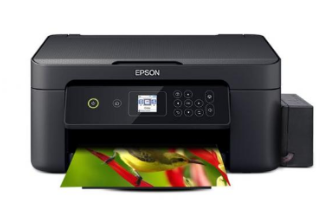 *або його еквівалент1 шт.Виробник: 1Багатофункціональний пристрій Epson Expression XP-4105 з СБПЧ та чорнилом**або його еквівалент1 шт.КомВиробник: EpsonСерія: Expression HomeМодель: XP-4105Технологія друку: струменеваРозмір: НастільнийГарантія 12 місяцівПотужність: 13 ВтРівень шуму: 36 дБКількість кольорів: 4Тип з'єднання: Wi-Fi, USBГарантія: 12 місяцівРобоча напруга: 220-240 ВСфера застосування: дім, офіс, для навчанняНомери оригінальних картриджів: 603, 603XLРоздільна здатність друку: 5760x1440 dpiФормат друку: A4Друк без полів: єМінімальний розмір каплі: 3плРК-дисплейкольоровий, діагональ 2.4 дюйма, кольоровий, діагональ 2.4 дюймаОпераційні системиWindows 7/Windows 8/8.1/Windows 10 (32-bit, 64-bit), Mac OS X 10.6.8 macOS 10.14.x55 (Internet access is required to install OS X drivers and software.)Об'єм лотка: 100БФП (принтер/сканер/копір)Друк без наявності ПК: єШвидкість ч б друку: 33 стор/хвШвидкість кольорового друку: 15 стор/хвплектація:   БФП, Інструкція, Гарантійний талон.Відомості про підприємствоПовне найменування Учасника Відомості про підприємствоКод за ЄДРПОУ (Ідентифікаційний код)Відомості про підприємствоРеквізити (адреса – юридична, фактична, електронна, контактний телефон)Назва ЗакупівліБагатофункціональний пристрій Epson Expression XP-4105 з СБПЧ та чорнилом або його еквівалент№ п/пАдресаНайменування товарівОдиниця виміруОбсяг Загальна вартість пропозиції з ПДВ1місто  Одеса вулиця Пироговська 7/9, 65044Багатофункціональний пристрій Epson Expression XP-4105 з СБПЧ та чорнилом або його еквівалентшт.1(цифрами та прописом)Загальна вартість:Загальна вартість:Загальна вартість:Загальна вартість:Загальна вартість:(цифрами та прописом)Керівник організації – учасника процедури закупівлі або інша уповноважена посадова особа(підпис)(ініціали та прізвище)«___»_________                                                                                                 ЛИСТ-ЗГОДА на обробку персональних данихЯ, ____________________________________________________________________ (зазначити ПІБ), (___ ______________ __ року народження, паспорт серія ________ № ___________, виданий __________________________________________________________________) (паспортні дані зазначаються для фізичних осіб), з метою участі в процедурі закупівлі / спрощеній закупівлі, на виконання вимог тендерної документації замовника, вiдповiдно до Закону України «Про захист персональних даних» вiд 01.06.2010 р. № 2297-VI даю згоду на:- обробку, використання, поширення та доступ до моїх персональних даних, якi передбачено чинним законодавством України. Відомості, якi я надаю про себе - для забезпечення участi у спрощеній закупівлі.Про права та обов'язки суб'єкта персональних даних, володільця і розпорядника  персональних даних та інших учасників таких правовідносин згідно із Законом України «Про захист персональних даних» поінформований.З повагоюПосада                                                                            підпис                                                                               ПІБМП за наявностіЗАМОВНИК:59 будинок офіцерів. Одеса, вул. Пироговська,7/9Код ЄДРПОУ 09716585UA438201720343160001000000495UA598201720343151001200000495Держказначейська служба України м. Київ       МФО 820172Начальник 59 будинку офіцерів______________ Валентин ДОЦЕНКО      МППОСТАЧАЛЬНИК:________________________________________________________________________________________________________________________________________________________________________________________________________________________________________________________________________________________________________________________________________________________________________________________________________________________________________________________МП№ з/пНайменування ТоваруОдиниця виміруКількістьЦіна за одиницюз/без ПДВ, грн.Ціна за одиницюз/без ПДВ, грн.Загальна сума з/без ПДВ, грн.Код за ДК 021:2015Код за ДК 021:2015Код за ДК 021:2015Код за ДК 021:2015Код за ДК 021:2015Код за ДК 021:2015Код за ДК 021:20151-штуки00,000,000,00Разом без ПДВ, грн.:Разом без ПДВ, грн.:Разом без ПДВ, грн.:Разом без ПДВ, грн.:Разом без ПДВ, грн.:Разом без ПДВ, грн.:0,00ПДВ, грн.:ПДВ, грн.:ПДВ, грн.:ПДВ, грн.:ПДВ, грн.:ПДВ, грн.:-Всього з ПДВ, грн.:Всього з ПДВ, грн.:Всього з ПДВ, грн.:Всього з ПДВ, грн.:Всього з ПДВ, грн.:Всього з ПДВ, грн.:0,00ЗАМОВНИКПОСТАЧАЛЬНИК__________________                 (підпис)   м.п____________                (підпис)   м.пЗ